Задания  для 8 класса на 29.04.2020ФИЗИКА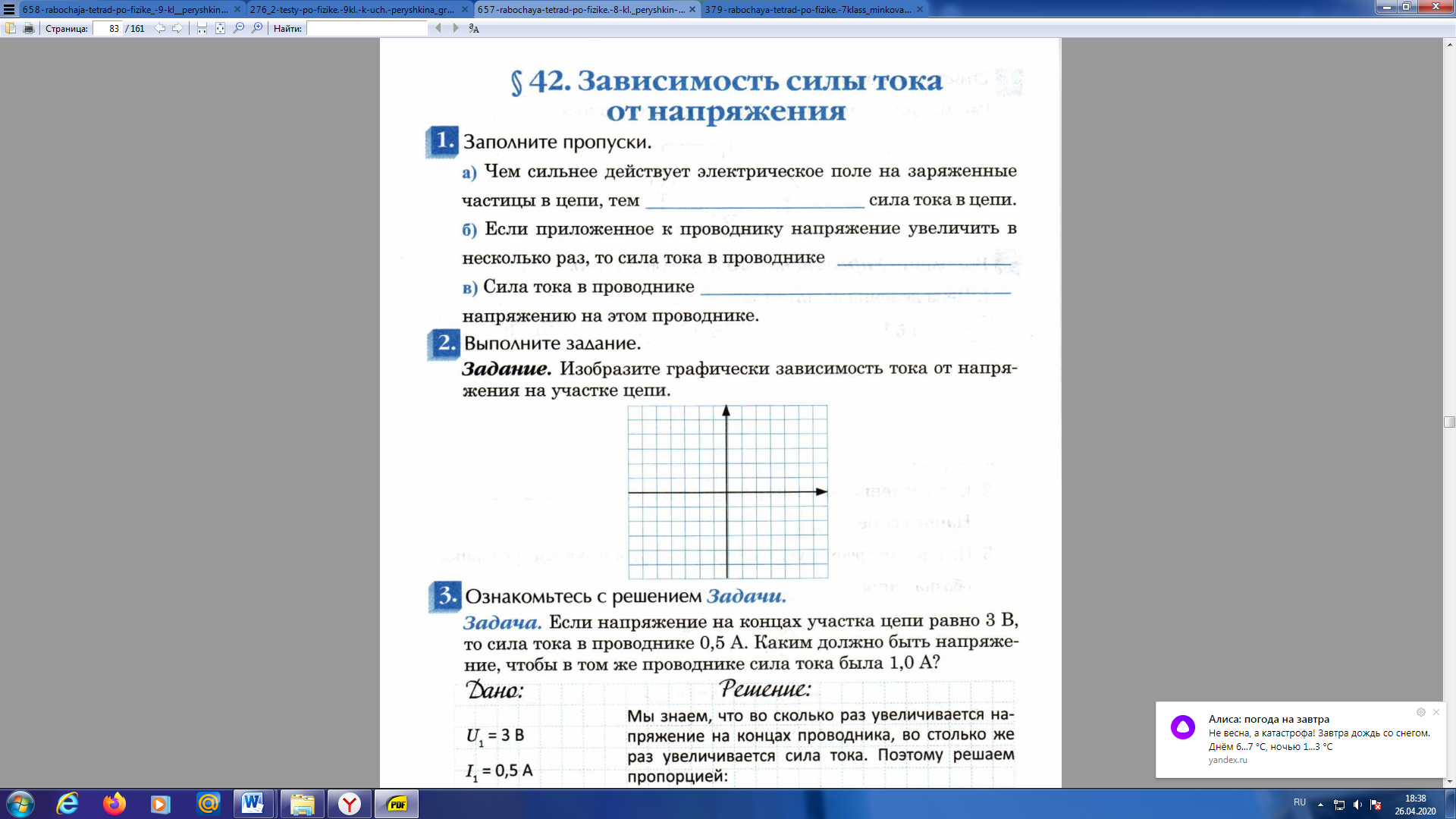 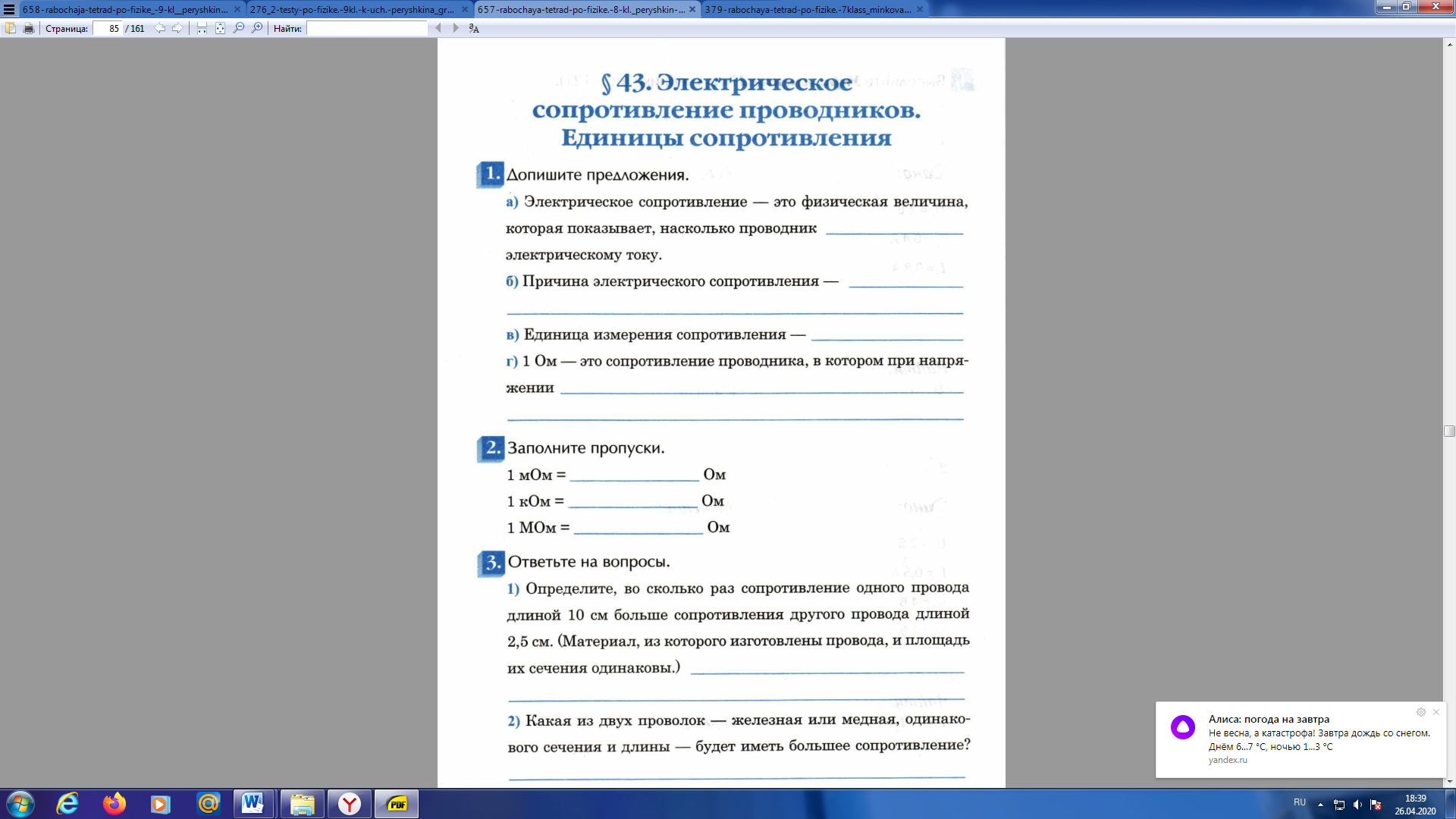 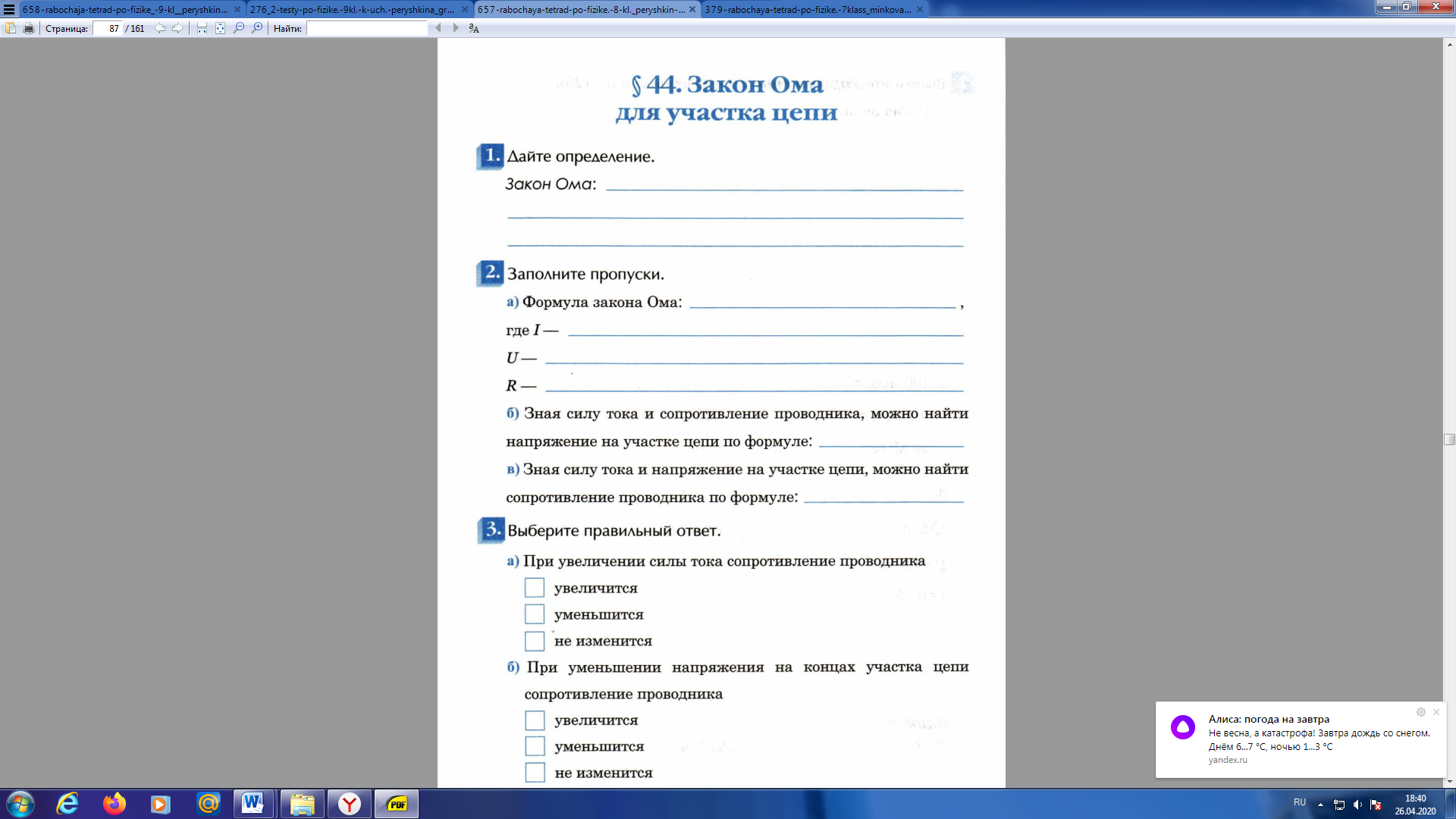 ПредметЗаданиеФорма контроля Физика§42, §43, §44видеоурок   (https://youtu.be/HnZ8EA2p9Ag )Выполните задание (см. ниже)фотографии письменных ответов прислать учителю на электронную почту moiseevaludmila2020@yandex.ru до 14 часов  30.04.2020 годаБиологияТема: «Поведение и психика. Врожденные и приобретенные формы поведения»Видеоурок:https://yandex.ru/video/preview/?filmId=2971006408424233744&text=видеоурок%20врожденные%20и%20приобретенные%20формы%20поведения&path=wizard&parent-reqid=1587747325008684-196408909771565406800251-prestable-app-host-sas-web-yp-119&redircnt=1587747327.1В тетрадь выписать основные термины и описать процесс выработки условного рефлекса.Выполняем задание, фотографируем и отсылаем учителю на почту 9211515854@mail.ruдо 11 часов 30.04.2020 года.04.06.04.20ГеографияТема: «Восточная Сибирь»Заповедники на территории Восточной Сибири. Доклад.- Большой Арктический заповедник-Таймырский заповедник- Тунгусский природный заповедник- Центрально сибирский заповедникВыполняем задание в текстовом редакторе и  отсылаем учителю на почту 9211515854@mail.ruдо 11 часов  02.05.2020 года16.04.20Русский языкупр. 395родителям прислать учителю фотографию выполненного задания в социальной сети «ВКонтакте» до 20 часов 29.04.2020 годаФизическая культураУважаемые родители, начинаем тестировать своих детей 1тест: «Поднимание туловища за 30 секунд». Ребенок ложиться на спину, ноги согнуты, руки за головой в «замок», ноги фиксируются. По сигналу, сдающий поднимается до касания локтями колен.  Ведем счет за 30 секунд.Результат подсчитать и отправить сообщением на электронную почту desyatovsckaya@yandex.ru, выполнить до 02.05.2020 года